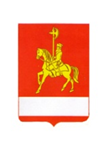 АДМИНИСТРАЦИЯ КАРАТУЗСКОГО РАЙОНАПОСТАНОВЛЕНИЕ01.11.2022                                   с. Каратузское                                     № 852-пО внесении изменений в постановление администрации Каратузского района от 21.12.2020 года № 1113-п «Об утверждении муниципальной программы «Профилактика правонарушений и предупреждение преступлений в муниципальном образовании «Каратузский район»»В соответствии со статьей 179 Бюджетного кодекса Российской Федерации, статьей 28 Устава муниципального образования «Каратузский район», постановлением администрации Каратузского района от 24.08.2020 № 674-п «Об утверждении Порядка принятия решений о разработке муниципальных программ Каратузского района, их формировании и реализации», ПОСТАНОВЛЯЮ:1. Приложение к постановлению администрации Каратузского района от 21.12.2020 года № 1113-п «Об утверждении муниципальной программы «Профилактика правонарушений и предупреждение преступлений в муниципальном образовании «Каратузский район»» изменить и изложить в новой редакции согласно приложению.2. Контроль за исполнением настоящего постановления возложить на А.А. Савина – заместителя главы района по социальным вопросам. 3. Опубликовать постановление в периодическом печатном издании Вести муниципального образования «Каратузский район» и на официальном сайте администрации Каратузского района с адресом в информационно-телекоммуникационной сети Интернет - www.karatuzraion.ru.4. Постановление вступает в силу с 01 января 2023 года, но не ранее дня, следующего за днем его официального опубликования в периодическом печатном издании Вести муниципального образования «Каратузский район».Глава района	К.А. ТюнинПриложение к постановлению администрации Каратузского района от 01.11.2022 № 852-пМуниципальная программа Каратузского района «Профилактика правонарушений и предупреждение преступлений в муниципальном образовании «Каратузский район»Паспорт муниципальной программы2. Характеристика текущего состояния в сфере профилактики правонарушений и предупреждения преступлений на территории Каратузского районаПовышение уровня обеспечения правопорядка, создание условий для безопасности дорожного движения на территории Каратузского района являются одними из приоритетных направлений деятельности органов местного самоуправления и правоохранительных органов в сфере создания условий безопасности жизнедеятельности граждан. Данная работа осуществляется путем формирования на территории района эффективной системы предупреждения и профилактики правонарушений. Администрацией Каратузского района в тесном взаимодействии с правоохранительными органами организована работа по реализации мер по локализации причин и условий, способствующих совершению правонарушений, воздействию на граждан в части формирования их законопослушного поведения и правового воспитания, профилактике совершения ими правонарушений.Вместе с тем, в современных условиях социально-экономического развития Каратузского района требуется разработка, и реализация дополнительных мер, направленных на решение задач повышения защищенности населения района.По итогам  9 месяцев 2022  года произошло общее улучшение криминогенной обстановки на территории  Каратузского района, а именно  уменьшилось число зарегистрированных сообщений, заявлений и иной информации граждан о преступлениях и происшествиях (всего 1653, аналогичный период прошлого года 1811). Зарегистрировано 104 (-4,6%) преступления, в аналогичном периоде прошлого года 109,  по тяжким и особо тяжким составам произошло увеличение  регистрации с 29 до 34.    Разбойных нападений и хулиганств не зарегистрировано, изнасилований 2 (АППГ-0). Количество преступлений  связанных с  кражами чужого имущества увеличилось с 28 до 30, из них с незаконным проникновением 8 (АППГ-14), дорожно транспортных происшествий  со смертельным исходом 0 (АППГ-1), поджогов 1 (АППГ-0). Так же можно отметить увеличение с 4 в 2021 до 9 в 2022 выявленных преступлений, связанных с незаконной рубкой лесных насаждений. Вместе с тем, по итогам 9 месяцев 2022 года зафиксировано сокращение числа преступлений связанных с незаконным оборотом наркотиков 7 (АППГ-14), из них с целью сбыта 2 (АППГ-7). На фоне улучшения криминогенной обстановки в районе наблюдается снижение на 50 % убийств с 2 до 1, уменьшение количества преступлений, совершенных в общественных местах с 26 в 2021 до 22 в 2022, количество преступлений совершенных на улице уменьшилось  с 24 в 2021 до 19 в 2022 году. Не зарегистрировано преступлений связанных с применением или использованием оружия  (АППГ-2). Вместе с тем увеличилось число преступлений совершенных несовершеннолетними с 7 в 2021 году до 13 в 2022. Общий процент раскрываемости преступлений снизился 80,9 до 71,9.Таким образом, актуальными задачами в сфере создания условий для обеспечения безопасности граждан, проживающих на территории Каратузского района, предупреждения возникновения ситуаций, представляющих опасность для их жизни, здоровья и собственности, являются: осуществление правового просвещения и информирования населения; профилактика совершения преступлений лицами, ранее привлекавшимися к уголовной ответственности; активизация работы по профилактике правонарушений, в том числе направленной на борьбу с алкоголизмом, наркоманией; совершенствование работы с молодежью и детьми школьного возраста, в том числе направленной на профилактику преступности среди несовершеннолетних; оптимизация работы по профилактике правонарушений, совершаемых на улицах и в других общественных местах; повышение уровня безопасности дорожного движения, формирование законопослушного поведения участников дорожного движения.При этом особое внимание необходимо уделить решению проблем, связанных с обеспечением общественного порядка в жилом секторе, безопасности граждан на улицах и в иных общественных местах, в том числе в местах проведения массовых мероприятий. Также необходима заинтересованность субъектов профилактики в организации и проведении работы по развитию правосознания граждан и формированию активной гражданской позиции в сфере профилактики правонарушений на территории Каратузского района. В целях снижения уровня преступности на территории Каратузского района  в планируемый период потребуется принятие организационных мер, направленных на выявление и устранение причин и условий, способствующих совершению преступлений и иных правонарушений, или облегчающих их совершение.Практика выработки и реализации мероприятий в сфере профилактики правонарушений на территории района и опыт применения программно-целевого подхода при организации деятельности органов местного самоуправления свидетельствует о необходимости действия муниципальной  программы «Профилактика правонарушений и предупреждение преступлений в муниципальном образовании «Каратузский район»», поиска новых форм и методов взаимодействия правоохранительных органов и органов местного самоуправления.3. Приоритеты и цели социально-экономического развития в сфере укрепления правопорядка, защиты  жизни и благополучия граждан, проживающих на территории Каратузского районаПоставленные цели и задачи муниципальной программы соответствуют социально-экономическим приоритетам Каратузского района. Целью муниципальной программы является содействие укреплению правопорядка, защиты  жизни и благополучия граждан, проживающих на территории Каратузского района.Достижение целей муниципальной программы осуществляется путем решения следующих задач:-Создание необходимых условий для снижения уровня преступности и эффективной охраны общественного порядка.-Совершенствование системы профилактики безнадзорности и правонарушений несовершеннолетних на территории Каратузского района.Приоритетными направлениями реализации целей и задач муниципальной программы являются следующие:- Предупреждение совершения противоправных деяний в общественных местах, в том числе за счет расширения сети камер наружного видеонаблюдения;- Профилактика рецидивной преступности, а также преступлений и правонарушений, совершаемых в состоянии алкогольного опьянения;- Формирование здорового образа жизни молодежи, в том числе в среде учащихся, состоящих на профилактическом учете в органах внутренних дел;- Привлечение населения района к участию в проведении мероприятий по обеспечению охраны общественного порядка и противодействию преступности в составе Добровольной народной дружины;  - Проведение мероприятий по организации трудоустройства лиц, освободившихся мест лишения свободы, осужденных к мерам наказания и мерам уголовно-правового характера, не связанных с лишением свободы, осужденных к наказаниям в виде исправительных работ;- Уничтожение путем скашивания и химической обработки дикорастущей продукции (конопли);- Организация и проведение профилактических мероприятий, направленных на предупреждение совершения преступлений несовершеннолетними и в отношении их.4. Прогноз конечных результатов реализации программы, характеризующих целевое состояние (изменение состояния) уровня и качества жизни населения, социальной сферы, экономики, степени реализации других общественно значимых интересов и потребностей в сфере укрепления правопорядка, защиты  жизни и благополучия граждан, проживающих на территории Каратузского районаСвоевременная и в полном объеме реализация муниципальной программы позволит:- Уменьшить наркотизацию населения за счет увеличения площади уничтожения дикорастущей конопли; -Увеличить количество дружинников поощренных почетными грамотами, благодарственными письмами и памятными сувенирами. Данный показатель позволит увеличить число граждан, привлеченных к участию в проведении мероприятий по обеспечению охраны общественного порядка и противодействию преступности в составе Добровольной народной дружины; - Трудоустроить лиц, освободившихся из мест  лишения свободы, осужденных к мерам наказания и мерам уголовно-правового характера, не связанных с лишением свободы, и лиц осужденных к наказанию в виде исправительных работ, что позволит снизить рецидивную преступность; - Снизить долю несовершеннолетних в возрасте от 14 до 17 лет, совершивших преступления, в общей численности несовершеннолетних в возрасте от 14 до 17 лет;- Организовать вовлечение несовершеннолетних, состоящих на учете в комиссии по делам несовершеннолетних и защите их прав, в органах внутренних дел в организационные формы досуга, занятости дополнительным образованием;- Снизить долю несовершеннолетних в возрасте от 14 до 17 лет, совершивших преступления, в общей численности несовершеннолетних в возрасте от 14 до 17 лет:- Снизить долю насильственных преступлений, совершенных в отношении несовершеннолетних, в общем количестве преступлений противдетей; 	- Снизить долю несовершеннолетних, допускающих немедицинское потребление ПАВ и алкогольную продукцию к общей численности несовершеннолетних в возрасте от 7 до 17 лет; 	- Снизить долю несовершеннолетних, совершивших преступление до достижения возраста привлечения к уголовной ответственности по отношению к общей численности несовершеннолетних в возрасте от 7 до 14 лет;	- Снизить долю несовершеннолетних, совершивших административные правонарушения по отношению к общей численности несовершеннолетних от 16 до 17 лет;- Организовать в образовательных учреждениях проведение мероприятий, направленных на формирование правовой грамотности несовершеннолетних.Перечень целевых показателей муниципальной программы, с указанием планируемых к достижению значений в результате реализации программы представлен в приложении № 1 к паспорту муниципальной программы.5. Информация по подпрограммам, отдельным мероприятиям программыВ рамках Муниципальной программы будут реализованы 2 подпрограмм:Подпрограмма 1 «Профилактика преступлений, снижение уровня преступности в Каратузском районе» (приложение № 4 к муниципальной программе).		Цель подпрограммы: Создание необходимых условий для снижения уровня преступности и эффективной охраны общественного порядка.	Задача подпрограммы: Совершенствование системы профилактики правонарушений и преступлений на территории Каратузского района.Срок реализации подпрограммы: 2023-2025 годы.Перечень целевых индикаторов подпрограммы приведен в приложении №  1 к подпрограмме.Анализ отдельных направлений профилактики правонарушений показывает, что по итогам 9 месяцев 2022 года на территории Каратузского района число уголовно наказуемых деяний, совершенных в общественных местах снизилось   на 15,4% с 26 до 22, в том числе и на улицах на 20,8% с 24 до 19. Всего на территории района зарегистрировано 104 преступления, в 2021 году 109. Наблюдается уменьшение совершения преступлений  среди лиц, ранее совершавших преступления, так в истекшем периоде текущего года совершено 56 таких преступлений, в 2021 году 68. Данные сведения указывают эффективность  принимаемых мер   по профилактики преступности на территории района среди лиц, ранее совершавших преступления.Для дальнейшего эффективного решения проблем по профилактике и предупреждения совершения преступлений в общественных местах, профилактики повторной преступности необходимо улучшение взаимодействия органов и учреждений, общественных объединений и других субъектов профилактики. Это может быть достигнуто, в том числе программными методами, путем реализации согласованного комплекса мероприятий.Данная подпрограмма содержит реализацию следующих мероприятий, - Вовлечение граждан в деятельность по охране общественного порядка в составе Добровольной народной дружины.Реализация мероприятия предусматривает информационное, организационное содействие органам правопорядка в привлечении граждан к охране общественного порядка в составе Добровольной народной дружины, а также ежегодное поощрение дружинников почетными грамотами, благодарственными письмами и памятными сувенирами наиболее отличившихся дружинников, на основании представления начальника ОП № 2 МО МВД России «Курагинский».-Проведение мероприятий по организации трудоустройства лиц, освободившихся мест лишения свободы, осужденных к мерам наказания и мерам уголовно-правового характера, не связанных с лишением свободы, осужденных к наказаниям в виде исправительных работ.Реализация данного мероприятия позволит повлиять на снижение совершения преступлений ранее судимыми лицами. Подпрограмма предусматривает оказание организационного содействия развитию системы охраны общественного порядка.- Организация и проведение профилактических мероприятий антинаркотической направленности.Реализация мероприятия предусматривает проведение в муниципальных образовательных, культурно-развлекательных учреждениях, профилактических мероприятий по повышению правовой культуры среди несовершеннолетних.- Уничтожение путем скашивания дикорастущей продукции.Реализация мероприятия предусматривает уничтожение путем скашивания дикорастущей продукции (конопли).В реализации мероприятий данной подпрограммы принимают участие  ОП № 2 МО МВД России «Курагинский» (по согласованию), Курагинский Межрайонный филиал (дислокация с. Каратузское) ФКУ УИИ ГУФСИН России по Красноярскому краю (по согласованию) по проведению мероприятий направленных на трудоустройство осужденных к мерам наказания не связанным с лишением свободы, трудоустройства осужденных к исправительным работам,  администрации сельских поселений, Отдел сельского хозяйства администрации Каратузского района по проведению мероприятий по уничтожению дикорастущей продукции (конопли), КГБУ СО «Комплексный центр социального обслуживания населения «Каратузский» (по согласованию)  по оказанию социальной помощи, поддержки и защиты осужденных в целях их исправления и ресоциализации в период исполнения уголовного наказания, а также адаптации (реадаптации) в обществе после освобождения,  что способствует снижению повторной преступности. Подпрограмма 2 «Предупреждение безнадзорности и правонарушений несовершеннолетних в Каратузском районе» (приложение № 5 к муниципальной программе).		Цель подпрограммы: Совершенствование системы профилактики безнадзорности и правонарушений  на территории Каратузского района.	Задачи подпрограммы: Ранее выявление детского и семейного неблагополучия. Профилактика правонарушений и преступлений в подростковой среде.Срок реализации подпрограммы: 2023-2025 годы.Перечень целевых индикаторов подпрограммы приведен в приложении № 1 к подпрограмме. Динамика подростковой преступности на территории Каратузского района в течение 5 лет носит не стабильный характер, так совершено преступлений несовершеннолетними в 2016 – 10, 2017 – 8, 2018 – 6, 2019 – 7, 2020 – 1, 2021 – 7. Преступления, совершенные несовершеннолетними в основном носят имущественный характер. По итогам 9 месяцев 2022 года наблюдается увеличение подростковой преступности с 7 в 2021 до 13  в 2022, из них совершенных в группе возросло с 3 до 4. В состоянии алкогольного опьянения несовершеннолетними совершено 6 (АППГ-3) преступления, также возросло число преступлений совершенных повторно с 0 до 10.  Преступления  насильственного характера совершенных в отношении несовершеннолетних за 9 месяцев 2022 года не зарегистрировано.По итогам 2022 года в комиссии по делам несовершеннолетних и защите их прав Каратузского района на учете как находящиеся в социально опасном положении (далее СОП) состоит 28 семей в них 64 ребенка, и 9 несовершеннолетних правонарушителей, совершивших противоправные деяния.  Всего в течение отчетного периода с 115 несовершеннолетними проводилась индивидуально профилактическая работа по решению КДН и ЗП. В течение отчетного периода прекращена индивидуально профилактическая работа с 34 несовершеннолетними и  6 семьями.           Комиссией по делам несовершеннолетних и защите их прав рассмотрено 79 протокола об административном правонарушении по ч.1 ст. 5.35 КоАП РФ за ненадлежащее исполнение обязанностей по воспитанию, содержанию и обучению несовершеннолетних.             В рамках раннего выявления семей с детьми находящихся в социально опасном положении был разработан график рейдовых мероприятий и выездов по селам района. В проведении рейдовых мероприятий приняли участие комиссия по делам несовершеннолетних и защите их прав, органы и учреждения системы профилактики правонарушений. Не смотря на проведенную работу, сложившаяся ситуация требует оперативного реагирования всех субъектов профилактики правонарушений, комплексных мер профилактического характера, что способствует снижению преступлений, совершаемых несовершеннолетними. Необходимы дальнейшие шаги по совершенствованию системы профилактики безнадзорности и правонарушений несовершеннолетних, в том числе по активизации работы всех субъектов системы профилактики по раннему выявлению семейного неблагополучия.Для эффективного решения проблем по профилактике безнадзорности и правонарушений несовершеннолетних необходимо улучшение взаимодействия органов и учреждений различной ведомственной принадлежности, общественных объединений и других субъектов профилактики. Это может быть достигнуто, в том числе программными методами, путем реализации согласованного комплекса мероприятий.Данная подпрограмма содержит реализацию следующих мероприятий, позволяющих улучшить ситуацию по безнадзорности и правонарушений несовершеннолетних, снизить количество преступлений, совершенных несовершеннолетними и в отношении их.- Вовлечение несовершеннолетних, в том числе совершивших противоправные деяния в организационные формы досуга, дополнительное образование, культурно-развлекательные мероприятия. Реализация данного мероприятия позволит снизить долю преступлений, совершенных несовершеннолетними, в том числе повторно.  - Охват образовательных учреждений района по проведению мероприятий, направленных на формирование правовой грамотности несовершеннолетних. Реализация мероприятия предусматривает проведение в муниципальных образовательных учреждениях профилактических мероприятий (лекций, бесед, родительских собраний правового характера) по повышению правовой культуры среди несовершеннолетних и родителей. Что позволит повлиять на предупреждения совершения преступлений несовершеннолетними и в отношении их, предупреждение семейного неблагополучия.В реализации мероприятий данной подпрограммы принимают участие  ОП № 2 МО МВД России «Курагинский» (по согласованию), Комиссия по делам несовершеннолетних и защите их прав администрации Каратузского района,  администрации сельских поселений, КГКУ «ЦЗН по Каратузскому району (по согласованию), КГБУ СО «Комплексный центр социального обслуживания населения «Каратузский» (по согласованию), МБУ «Молодежный центр Лидер», Отдел культуры, молодежной политики, физкультуры, спорта и туризма администрации Каратузского района,  Управление образования администрации Каратузского района. Проводят мероприятия в рамках компетенции по раннему  выявлению детского и семейного неблагополучия, вовлечению несовершеннолетних и родителей состоящих на учете в комиссии по делам несовершеннолетних и защите их прав, в органах внутренних дел в организационные формы досуга, профилактические мероприятия, дополнительное образование, проводят мероприятия в образовательных учреждениях района  по проведению лекций, бесед, родительских собраний направленных на формирование законопослушного поведения среди подростков, воспитания толерантности. 6. Информация об основных мерах правового регулирования в сфере укрепления правопорядка, защиты  жизни и благополучия граждан, проживающих на территории Каратузского района направленных на достижение цели и (или) задач программыОсновные меры правового регулирования, направленные на достижение цели и (или) задач программы, приведены в приложении № 1 к муниципальной программе.7. Перечень объектов недвижимого имущества муниципальной собственности Каратузского района, подлежащих строительству, реконструкции, техническому перевооружению или приобретениюСтроительство, реконструкция, техническое перевооружение или приобретение объектов недвижимого имущества не предусмотрено.8. Информация о ресурсном обеспечении муниципальной программыИнформация о ресурсном обеспечении муниципальной программы за счет средств районного бюджета, в том числе средств, поступивших из бюджетов других уровней бюджетной системы и бюджетов государственных внебюждетных фондов приведена в приложении № 2 к муниципальной программе.Информация об источниках финансирования подпрограмм, отдельных мероприятий муниципальной программы Каратузского района (средства районного бюджета, в том числе средства, поступившие из бюджетов других уровней бюджетной системы, бюджетов государственных внебюджетных фондов) приведена в приложении № 3 к муниципальной программе.9. Информация о мероприятиях, направленных на реализацию научной, научно-технической и инновационной деятельностиВ рамках муниципальной программы реализация мероприятий, направленных на реализацию научной, научно-технической и инновационной деятельности, не предусмотрено.10. Информация о мероприятиях, реализуемых в рамках государственно-частного партнерства, направленных на достижение целей и задач муниципальной программыМероприятия, реализуемые в рамках государственно-частного партнерства, направленных на достижение целей и задач муниципальной программы, не предусмотрены.11. Информация о мероприятиях, реализуемых за счет средств  внебюджетных фондов.	В муниципальной программе не предусмотрено внебюджетных фондов.12. Информация об инвестиционных проектах, исполнение которых полностью или частично осуществляется за счет средств районного бюджетаВ муниципальной программе не предусмотрены мероприятия, направленные на реализацию инвестиционных проектов, исполнение которых полностью или частично осуществляется за счет средств районного бюджета.13. Информация об объектах инфраструктурного обеспечения инвестиционной деятельности, подлежащих строительству, реконструкции, техническому перевооружению, приобретению, капитальному ремонту в рамках муниципальных комплексных проектов развития, направленных на достижение целей и задач программы.Строительство, реконструкция, техническое перевооружение, приобретение, капитальный ремонт в рамках муниципальных комплексных проектов развития, направленных на достижение целей и задач программы в рамках муниципальной программы не предусмотрено.14. Информация о мероприятиях, направленных на развитие сельских территорийМуниципальная программа не предусматривает мероприятий, направленных на развитие сельских территорий.15. Реализация и контроль за ходом выполнения программы, отчет о реализации программы.Реализация и контроль за ходом выполнения программы осуществляется в соответствии с постановлением администрации Каратузского района от 24.08.2020 № 674-п «Об утверждении Порядка принятия решений о разработке муниципальных программ Каратузского района, их формировании и реализации».Отчет о реализации программы за первое полугодие отчетного года формируется ведущим специалистом по опеке и попечительству совершеннолетних граждан администрации Каратузского района по формам согласно приложениям 10-15 к постановлению администрации Каратузского района 24.08.2020 № 674-п «Об утверждении Порядка принятия решений о разработке муниципальных программ Каратузского района, их формировании и реализации» и представляется одновременно в отдел экономического развития администрации Каратузского района и финансовое управление администрации Каратузского района в срок не позднее 1 августа отчетного года.Годовой отчет о ходе реализации программы формируется ведущим специалистом по опеке и попечительству совершеннолетних граждан администрации Каратузского района до 1 марта года, следующего за отчетным в соответствии с требованиями постановления администрации Каратузского района 24.08.2020 № 674-п «Об утверждении Порядка принятия решений о разработке муниципальных программ Каратузского района, их формировании и реализации».                                                                                                                                                   Приложение № 1 к Паспорту муниципальной                                                                                                                                                        программы «Профилактика правонарушений                                                                                                                                                               и предупреждение преступлений в                                                                                                                                                   муниципальном образовании «Каратузский                                                                                                                                                    район»Перечень целевых показателей муниципальной программы Каратузского района, с указанием планируемых к достижению значений в результате реализации муниципальной программы Каратузского района                                                                             Приложение № 1 к муниципальной                                                                                                 программе «Профилактика правонарушений                                                                          предупреждение преступлений в                                                                                                муниципальном образовании «Каратузский                            район»ИНФОРМАЦИЯОБ ОСНОВНЫХ МЕРАХ ПРАВОВОГО РЕГУЛИРОВАНИЯ В СФЕРЕ ПРОФИЛАКТИКИ ПРАВОНАРУШЕНИЙ И ПРЕДУПРЕЖДЕНИЯ ПРЕСТУПЛЕНИЙ, НАПРАВЛЕННЫХНА ДОСТИЖЕНИЕ ЦЕЛИ И (ИЛИ) ЗАДАЧ МУНИЦИПАЛЬНОЙ ПРОГРАММЫКАРАТУЗСКОГО РАЙОНА                                                                                                                                    Приложение № 2 к муниципальной                                                                                                                                                         программе «Профилактика правонарушений                                                                                                                                                               и предупреждение преступлений в                                                                                                                                                   муниципальном образовании «Каратузский                                                                                                                                                    район»Информация о ресурсном обеспечении муниципальной программы за счет средств районного бюджета, в том числе средств, поступивших из бюджетов других уровней бюджетной системы и бюджетов государственных внебюджетных фондов (тыс. рублей)                                                                                                                                   Приложение № 3 к муниципальной                                                                                                                                                         программе «Профилактика правонарушений                                                                                                                                                               и предупреждение преступлений в                                                                                                                                                   муниципальном образовании «Каратузский                                                                                                                                                    район»Информация об источниках финансирования подпрограмм, отдельных мероприятий муниципальной программы Каратузского района (средства районного бюджета, в том числе средства, поступившие из бюджетов других уровней бюджетной системы, бюджетов государственных внебюджетных фондов)(тыс. рублей)                                                                                             Приложение № 4 к муниципальнойпрограмме «Профилактика правонарушений                                                                             и предупреждение преступлений в                                                                                            муниципальном образовании «Каратузский                              район»Подпрограмма «Профилактика преступлений, снижение уровня преступности в Каратузском районе»Паспорт подпрограммы2. Мероприятия подпрограммыПеречень мероприятий подпрограммы приведен в Приложении № 2 подпрограммы.3. Механизм реализации подпрограммыФинансирование подпрограммы осуществляется за счет средств районного бюджета.Главными распорядителями бюджетных средств, предусмотренных на реализацию мероприятий подпрограммы, является администрация Каратузского района. Текущее управление и контроль за реализацией подпрограммы осуществляет администрация Каратузского района.Администрация Каратузского района несет ответственность за реализацию подпрограммы, достижение конечного результата, целевое и эффективное использование финансовых средств, выделяемых на выполнение подпрограммы.Администрация района осуществляет:-координацию исполнения мероприятий подпрограммы, мониторинг их реализации;-непосредственный контроль за ходом реализации мероприятий подпрограммы;В ходе реализации подпрограммы планируется достичь следующих результатов:-  снизить количество преступлений, в том числе и в общественных местах, уличных преступлений по сравнению с предыдущим годом;- поощрить наиболее отличившихся дружинников почетными грамотами, благодарственными письмами и памятными сувенирами.- обеспечить трудоустройство лиц, осужденных к уголовной мере наказания в виде исправительных работ.Средства бюджета на финансирование мероприятий подпрограммы выделяются на оплату товаров, работ и услуг, в том числе по обязательствам, которые возникли в текущим финансовом году.Закупка товаров, выполнение работ, оказание услуг в рамках реализации подпрограммных мероприятий осуществляется путем заключения договоров, контрактов, оплаты счетов, счетов-фактур, актов выполненных работ, смет на ремонтные работы, смет на финансирование мероприятий, при необходимости в соответствии с Федеральным законом от 05.04.2013 № 44-ФЗ «О контрактной системе в сфере закупок товаров, работ, услуг для обеспечения государственных и муниципальных нужд».Мероприятие подпрограммы по уничтожению дикорастущей продукции (конопли) реализуется за счет средств муниципальной программы «Развитие сельского хозяйства в Каратузском районе», утвержденная постановлением администрации Каратузского района от 31.10.2013 года № 1126-п. В рамках муниципальной программы предусмотрено финансирование в сумме 259,53 тыс. рублей, в том числе по годам:2023 – 86,51 тыс. рублей;2024 – 86,51 тыс. рублей;2025 – 86,51 тыс. рублей;Мероприятие подпрограммы по вовлечению граждан в деятельность по охране общественного порядка в составе Добровольной народной дружины реализуется за счет средств районного бюджета и составляет 60,00 тыс. рублей, в том числе по годам:2023 - 20,00 тыс. рублей;2024 - 20,00 тыс. рублей.2025 - 20,00 тыс. рублей;4. Управление подпрограммой и контроль за исполнением подпрограммыТекущее управление реализацией подпрограммы и контроль за ходом ее выполнения осуществляется администрацией Каратузского района.Администрация Каратузского района несет ответственность за ее реализацию, достижение конечного результата, целевое и эффективное использование финансовых средств, выделяемых на выполнение подпрограммы.Администрация Каратузского района осуществляет подготовку отчетов о реализации подпрограммы.Текущий контроль за исполнением мероприятий подпрограммы осуществляет администрация Каратузского района.Внутренний муниципальный финансовый контроль за соблюдением бюджетного законодательства Российской Федерации и иных нормативных правовых актов, регулирующих бюджетные правоотношения, и контроль за полнотой и достоверностью отчетности о реализации подпрограммы осуществляет финансовое управление администрации Каратузского района.Внешний муниципальный финансовый контроль за использованием средств районного бюджета на реализацию подпрограммы осуществляет контрольно-счётный орган  Каратузского района.Полугодовой и годовой отчеты о реализации подпрограммы формируются по форме и содержанию в соответствии с требованиями к отчету о реализации муниципальной программы, утвержденными постановлением администрации Каратузского района от 24.08.2020 № 674-п «Об утверждении Порядка принятия решений о разработке муниципальных программ Каратузского района, их формировании и реализации».                                                                                                                         Приложение № 1 к подпрограмме                                                                                                                       «Профилактика преступлений,                                                                                                                                                                               снижение уровня преступности на территории                                                                                                                                Каратузского района»ПЕРЕЧЕНЬ И ЗНАЧЕНИЕ ПОКАЗАТЕЛЕЙ РЕЗУЛЬТАТИВНОСТИ ПОДПРОГРАММЫ                                                                                                                         Приложение № 2 к подпрограмме                                                                                                                       «Профилактика преступлений,                                                                                                                                                                               снижение уровня преступности на территории                                                                                                                                Каратузского района»ПЕРЕЧЕНЬ МЕРОПРИЯТИЙ ПОДПРОГРАММЫ                                                                                             Приложение № 5 к муниципальнойпрограмме «Профилактика правонарушений                                                                             и предупреждение преступлений в                                                                                            муниципальном образовании «Каратузский                              район»Подпрограмма «Предупреждение безнадзорности и правонарушений несовершеннолетних в Каратузском районе»Паспорт подпрограммы2. МЕРОПРИЯТИЯ ПОДПРОГРАММЫПеречень программных мероприятий приведен в приложении №2 к подпрограмме. 3. МЕХАНИЗМ РЕАЛИЗАЦИИ ПОДПРОГРАММЫТекущее управление и контроль за реализацией подпрограммы осуществляет администрация Каратузского района.Администрация Каратузского района несет ответственность за реализацию подпрограммы, достижение конечного результата, целевое и эффективное использование финансовых средств, выделяемых на выполнение подпрограммы.Администрация района осуществляет:-координацию исполнения мероприятий подпрограммы, мониторинг их реализации;-непосредственный контроль за ходом реализации мероприятий подпрограммы;В ходе реализации подпрограммы планируется достичь следующих результатов:- Снизить долю несовершеннолетних в возрасте от 14 до 17 лет, совершивших преступления, в общей численности несовершеннолетних в возрасте от 14 до 17 лет;- Организовать вовлечение несовершеннолетних, состоящих на учете в комиссии по делам несовершеннолетних и защите их прав, в органах внутренних дел в организационные формы досуга, занятости дополнительным образованием;- Снизить долю несовершеннолетних в возрасте от 14 до 17 лет, совершивших преступления, в общей численности несовершеннолетних в возрасте от 14 до 17 лет:- Снизить долю насильственных преступлений, совершенных в отношении несовершеннолетних, в общем количестве преступлений против детей; 	- Снизить долю несовершеннолетних, допускающих немедицинское потребление ПАВ и алкогольную продукцию к общей численности несовершеннолетних в возрасте от 7 до 17 лет; 	- Снизить долю несовершеннолетних, совершивших преступление до достижения возраста привлечения к уголовной ответственности по отношению к общей численности несовершеннолетних в возрасте от 7 до 14 лет;	- Снизить долю несовершеннолетних, совершивших административные правонарушения по отношению к общей численности несовершеннолетних от 16 до 17 лет;- Организовать в образовательных учреждениях проведение мероприятий, направленных на формирование правовой грамотности несовершеннолетних;- Обеспечить трудоустройство несовершеннолетних в свободное от учебы время.4. УПРАВЛЕНИЕ ПОДПРОГРАММОЙ И КОНТРОЛЬ ЗА ИСПОЛНЕНИЕМ ПОДПРОГРАММЫТекущее управление реализацией подпрограммы и контроль за ходом ее выполнения осуществляется администрацией Каратузского района.Администрация Каратузского района несет ответственность за ее реализацию, достижение конечного результата, целевое и эффективное использование финансовых средств, выделяемых на выполнение подпрограммы.Администрация Каратузского района осуществляет подготовку отчетов о реализации подпрограммы.Текущий контроль за исполнением мероприятий подпрограммы осуществляет администрация Каратузского района.Внутренний муниципальный финансовый контроль за соблюдением бюджетного законодательства Российской Федерации и иных нормативных правовых актов, регулирующих бюджетные правоотношения, и контроль за полнотой и достоверностью отчетности о реализации подпрограммы осуществляет финансовое управление администрации Каратузского района.Внешний муниципальный финансовый контроль за использованием средств районного бюджета на реализацию подпрограммы осуществляет контрольно-счётный орган  Каратузского района.Полугодовой и годовой отчеты о реализации подпрограммы формируются по форме и содержанию в соответствии с требованиями к отчету о реализации муниципальной программы, утвержденными постановлением администрации Каратузского района от 24.08.2020 № 674-п «Об утверждении Порядка принятия решений о разработке муниципальных программ Каратузского района, их формировании и реализации».                                                                                                                         Приложение № 1 к подпрограмме                                                                                                                       «Предупреждение безнадзорности и                                                                                                                                    правонарушений несовершеннолетних                                                                                                                        в Каратузском районе»ПЕРЕЧЕНЬ И ЗНАЧЕНИЕ ПОКАЗАТЕЛЕЙ РЕЗУЛЬТАТИВНОСТИ ПОДПРОГРАММЫ                                                                                                                          Приложение № 2 к подпрограмме                                                                                                                       «Предупреждение безнадзорности и                                                                                                                                    правонарушений несовершеннолетних                                                                                                                        в Каратузском районе»ПЕРЕЧЕНЬ МЕРОПРИЯТИЙ ПОДПРОГРАММЫНаименование муниципальной программы«Профилактика правонарушений и предупреждение преступлений в муниципальном образовании «Каратузский район» (далее - муниципальная программа)Основания для разработки муниципальной программы- статья 179 Бюджетного кодекса Российской Федерации;- постановление администрации Каратузского района от 24.08.2020 № 674-п «Об утверждении Порядка принятия решений о разработке муниципальных программ Каратузского района, их формировании и реализации»Ответственный исполнитель муниципальной программыАдминистрация Каратузского района (далее – администрация района)Соисполнители муниципальной программыНетПеречень подпрограмм и отдельных мероприятий муниципальной программы1 «Профилактика преступлений, снижение уровня преступности в Каратузском районе»2 «Предупреждение безнадзорности и правонарушений несовершеннолетних в Каратузском районе» Отдельные мероприятия муниципальной программой не предусмотрены.Цельмуниципальной программы Содействие укреплению правопорядка, защиты  жизни и благополучия граждан, проживающих на территории Каратузского района.Задачи муниципальной программы-Создание необходимых условий для снижения уровня преступности и эффективной охраны общественного порядка.-Совершенствование системы профилактики безнадзорности и правонарушений несовершеннолетних на территории Каратузского района.Этапы и сроки реализации муниципальной программыСроки реализации: 2021-2030 годыПеречень целевых показателей муниципальной программы, с указанием планируемых к достижению значений в результате реализации муниципальной программыПеречень целевых показателей муниципальной программы, с указанием планируемых к достижению значений в результате реализации муниципальной программы приведен в приложении № 1 к паспорту муниципальной программыИнформация по ресурсному обеспечению муниципальной программы, в том числе по годам реализации программыВсего 80,00 тыс. рублей, за счет средств районного бюджета 80,00 тыс. рублей, в том числе по годам:2021 год – 00,00 тыс. рублей;2022 год – 20,00 тыс. рублей;2023 год – 20,00 тыс. рублей;2024 год – 20,00 тыс. рублей;2025 год – 20,00 тыс. рублей;№  
п/пЦель, показатели результативностиЕдиница измеренияГоды реализации муниципальной программыГоды реализации муниципальной программыГоды реализации муниципальной программыГоды реализации муниципальной программыГоды реализации муниципальной программыГоды реализации муниципальной программыГоды реализации муниципальной программыГоды реализации муниципальной программыГоды реализации муниципальной программыГоды реализации муниципальной программыГоды реализации муниципальной программы№  
п/пЦель, показатели результативностиЕдиница измерения  2020год2021 год2021 год2021 год2021 годТекущий финансовый год2022Очередной финансовый год20231-й год планового периода20242-й год планового периода2025Годы до конца реализации муниципальной программы в пятилетнем интервалеГоды до конца реализации муниципальной программы в пятилетнем интервале№  
п/пЦель, показатели результативностиЕдиница измерения  2020год2021 год2021 год2021 год2021 годТекущий финансовый год2022Очередной финансовый год20231-й год планового периода20242-й год планового периода202520262030Цель программы:Создание необходимых условий для снижения уровня преступности и эффективной охраны общественного порядка.Цель программы:Создание необходимых условий для снижения уровня преступности и эффективной охраны общественного порядка.Цель программы:Создание необходимых условий для снижения уровня преступности и эффективной охраны общественного порядка.Цель программы:Создание необходимых условий для снижения уровня преступности и эффективной охраны общественного порядка.Цель программы:Создание необходимых условий для снижения уровня преступности и эффективной охраны общественного порядка.Цель программы:Создание необходимых условий для снижения уровня преступности и эффективной охраны общественного порядка.Цель программы:Создание необходимых условий для снижения уровня преступности и эффективной охраны общественного порядка.Цель программы:Создание необходимых условий для снижения уровня преступности и эффективной охраны общественного порядка.Цель программы:Создание необходимых условий для снижения уровня преступности и эффективной охраны общественного порядка.Цель программы:Создание необходимых условий для снижения уровня преступности и эффективной охраны общественного порядка.Цель программы:Создание необходимых условий для снижения уровня преступности и эффективной охраны общественного порядка.Цель программы:Создание необходимых условий для снижения уровня преступности и эффективной охраны общественного порядка.Цель программы:Создание необходимых условий для снижения уровня преступности и эффективной охраны общественного порядка.1.Площадь уничтожения дикорастущей продукциига80,780,780,796,596,596,596,596,596,596,596,52.Количество дружинников поощренных почетными грамотами, благодарственными письмами и памятными сувенирами.Чел.000331111113.Трудоустройство лиц, освободившихся мест из  лишения свободы, осужденных к мерам наказания и мерам уголовно-правового характера, не связанных с лишением свободыЕд.222222222224.Трудоустройство осужденных к наказаниям в виде исправительных работ%100100100100100100100100100   1001005.Вовлечение несовершеннолетних, состоящих на учете в комиссии по делам несовершеннолетних и защите их прав, в органах внутренних дел в организационные формы досуга, занятости дополнительным образованием%1001001001001001001001001001001006.Долянесовершеннолетних ввозрасте от 14 до 17 лет,совершившихпреступления, в общейчисленностинесовершеннолетних ввозрасте от 14 до 17 лет(%)%0,250,250,250,690,690,680,670,660,650,650,607.Доля насильственныхпреступлений,совершенных вотношениинесовершеннолетних, вобщем количествепреступлений противдетей.%30,030,030,012,512,512,412,312,212,112,111,68.Долянесовершеннолетних ввозрасте от 14 до 18 лет,временнотрудоустроенных всвободное от учебывремя, находящихся всоциально опасномположении, к общемучислу граждан даннойкатегории, обратившихсяв государственнуюслужбу занятостинаселения в целяхпоиска подходящейработы.%1001001001001001001001001001001009.Охват образовательных учреждений района по проведению мероприятий, направленных на формирование правовой грамотности несовершеннолетних.%80808010010010010010010010010.Доля несовершеннолетних, допускающих немедицинское потребление ПАВ и алкогольную продукцию к общей численности несовершеннолетних в возрасте от 7 до 17 лет.%22,422,322,222,122,022,021,411.Доля несовершеннолетних, совершивших преступление до достижения возраста привлечения к уголовной ответственности по отношению к общей численности несовершеннолетних в возрасте от 7 до 14 лет.%0,260,260,260,250,240,230,220,220,1712.Доля несовершеннолетних, совершивших административные правонарушения по отношению к общей численности несовершеннолетних от 16 до 17 лет.%18,518,518,518,418,318,218,118,117,6№ппФорма нормативного правового актаОсновные положения нормативного правового актаОтветственныйисполнитель Ожидаемый срок принятия нормативного правового акта12345Цель муниципальной программы - Содействие укреплению правопорядка, защиты  жизни и благополучия граждан, проживающих на территории Каратузского районаЦель муниципальной программы - Содействие укреплению правопорядка, защиты  жизни и благополучия граждан, проживающих на территории Каратузского районаЦель муниципальной программы - Содействие укреплению правопорядка, защиты  жизни и благополучия граждан, проживающих на территории Каратузского районаЦель муниципальной программы - Содействие укреплению правопорядка, защиты  жизни и благополучия граждан, проживающих на территории Каратузского районаЦель муниципальной программы - Содействие укреплению правопорядка, защиты  жизни и благополучия граждан, проживающих на территории Каратузского районаЗадача 1. Создание необходимых условий для снижения уровня преступности и эффективной охраны общественного порядкаЗадача 1. Создание необходимых условий для снижения уровня преступности и эффективной охраны общественного порядкаЗадача 1. Создание необходимых условий для снижения уровня преступности и эффективной охраны общественного порядкаЗадача 1. Создание необходимых условий для снижения уровня преступности и эффективной охраны общественного порядкаЗадача 1. Создание необходимых условий для снижения уровня преступности и эффективной охраны общественного порядкаПодпрограмма: Профилактика преступлений, снижение уровня преступности в Каратузском районеПодпрограмма: Профилактика преступлений, снижение уровня преступности в Каратузском районеПодпрограмма: Профилактика преступлений, снижение уровня преступности в Каратузском районеПодпрограмма: Профилактика преступлений, снижение уровня преступности в Каратузском районеПодпрограмма: Профилактика преступлений, снижение уровня преступности в Каратузском районе1.1 Распоряжение администрации Каратузского районаРаспоряжение  администрации Каратузского района «Об утверждении порядка безвозмездной передачи гербицидов сплошного действия и устройств ранцевых разбрызгивающих  органам муниципальных образований  Каратузского района для проведения работ по уничтожению сорняков дикорастущей конопли»  от 26.04.2017 № 87Отдел сельского хозяйства2017 Задача 2. Совершенствование системы профилактики безнадзорности и правонарушений несовершеннолетних на территории Каратузского района Задача 2. Совершенствование системы профилактики безнадзорности и правонарушений несовершеннолетних на территории Каратузского района Задача 2. Совершенствование системы профилактики безнадзорности и правонарушений несовершеннолетних на территории Каратузского района Задача 2. Совершенствование системы профилактики безнадзорности и правонарушений несовершеннолетних на территории Каратузского района Задача 2. Совершенствование системы профилактики безнадзорности и правонарушений несовершеннолетних на территории Каратузского районаПодпрограмма:  Предупреждение безнадзорности и правонарушений несовершеннолетних в Каратузском районеПодпрограмма:  Предупреждение безнадзорности и правонарушений несовершеннолетних в Каратузском районеПодпрограмма:  Предупреждение безнадзорности и правонарушений несовершеннолетних в Каратузском районеПодпрограмма:  Предупреждение безнадзорности и правонарушений несовершеннолетних в Каратузском районеПодпрограмма:  Предупреждение безнадзорности и правонарушений несовершеннолетних в Каратузском районе2.1Постановление администрации Каратузского районаПостановление администрации Каратузского района  от 29.04.2019 № 373-п «Об утверждении порядка межведомственного взаимодействия органов и учреждений системы профилактики безнадзорности и правонарушений несовершеннолетних в Каратузском районе по выявлению детского и семейного неблагополучия»Комиссия по делам несовершеннолетних и защите их прав 2019№ п/пСтатус (муниципальная программа, подпрограмма)Наименование программы, подпрограммыНаименование главного распорядителя бюджетных средств (далее - ГРБС)Код бюджетнойклассификацииКод бюджетнойклассификацииКод бюджетнойклассификацииКод бюджетнойклассификацииОчередной финансовый 2023 годПервый год планового периода 2024 годВторой год планового периода 2025 годИтого на очередной финансовый год и плановый период2023-2025 годов№ п/пСтатус (муниципальная программа, подпрограмма)Наименование программы, подпрограммыНаименование главного распорядителя бюджетных средств (далее - ГРБС)ГРБСРз ПрЦСРВРпланпланпланИтого на очередной финансовый год и плановый период2023-2025 годов1234567891011121Муниципальная программа«Профилактика  правонарушений                                                                                                                                                               и предупреждение преступлений в                                                                                                                                                   муниципальном образовании «Каратузский                                                                                                                                                 район» всего расходные обязательства по  муниципальной программеХХХХ20,0020,0020,0060,001Муниципальная программа«Профилактика  правонарушений                                                                                                                                                               и предупреждение преступлений в                                                                                                                                                   муниципальном образовании «Каратузский                                                                                                                                                 район» в том числе по ГРБС:хххххххх1Муниципальная программа«Профилактика  правонарушений                                                                                                                                                               и предупреждение преступлений в                                                                                                                                                   муниципальном образовании «Каратузский                                                                                                                                                 район» Администрация    Каратузского района-ХХХ20,0020,0020,0020,001Муниципальная программа«Профилактика  правонарушений                                                                                                                                                               и предупреждение преступлений в                                                                                                                                                   муниципальном образовании «Каратузский                                                                                                                                                 район» Финансовое управление  администрации Каратузского района-ХХХ0000-2.Подпрограмма 1Профилактика преступлений, снижение уровня преступности на территории Каратузского района. всего расходные  обязательства по муниципальной программеХХХХ20,0020,0020,0060,002.Подпрограмма 1Профилактика преступлений, снижение уровня преступности на территории Каратузского района. в том числе по ГРБС:ХХХХХХХХ2.Подпрограмма 1Профилактика преступлений, снижение уровня преступности на территории Каратузского района. Администрация Каратузского района-ХХХ20,0020,0020,0060,002.Подпрограмма 1Профилактика преступлений, снижение уровня преступности на территории Каратузского района. Финансовое  управление  администрации  Каратузского района-ХХХ00003Подпрограмма 2Предупреждение безнадзорности и правонарушений несовершеннолетних всего расходные  обязательства по  муниципальной  программеХХХХ00003Подпрограмма 2Предупреждение безнадзорности и правонарушений несовершеннолетнихв том числе по ГРБС: -- - - ----3Подпрограмма 2Предупреждение безнадзорности и правонарушений несовершеннолетних Администрация  Каратузского района-ХХХ00003Подпрограмма 2Предупреждение безнадзорности и правонарушений несовершеннолетних Финансовое   управление   администрации Каратузского района-ХХХ0000№ п/пСтатус (муниципальная программа, подпрограмма)Наименование муниципальной программы, подпрограммыУровень бюджетной системы/источники финансированияОчередной финансовый 2023 годПервый год планового периода 2024 годВторой год планового периода 2025 годИтого на очередной финансовый год и плановый период2023-2025 годов№ п/пСтатус (муниципальная программа, подпрограмма)Наименование муниципальной программы, подпрограммыУровень бюджетной системы/источники финансированияпланпланпланИтого на очередной финансовый год и плановый период2023-2025 годов123456781Муниципальная программа«Профилактика  правонарушений                                                                                                                                                               и предупреждение преступлений в                                                                                                                                                   муниципальном образовании «Каратузский                                                                                                                                                 район»всего20,0020,0020,0060,001Муниципальная программа«Профилактика  правонарушений                                                                                                                                                               и предупреждение преступлений в                                                                                                                                                   муниципальном образовании «Каратузский                                                                                                                                                 район»в том числе:00001Муниципальная программа«Профилактика  правонарушений                                                                                                                                                               и предупреждение преступлений в                                                                                                                                                   муниципальном образовании «Каратузский                                                                                                                                                 район»федеральный бюджет 00001Муниципальная программа«Профилактика  правонарушений                                                                                                                                                               и предупреждение преступлений в                                                                                                                                                   муниципальном образовании «Каратузский                                                                                                                                                 район»краевой бюджет00001Муниципальная программа«Профилактика  правонарушений                                                                                                                                                               и предупреждение преступлений в                                                                                                                                                   муниципальном образовании «Каратузский                                                                                                                                                 район»внебюджетные источники00001Муниципальная программа«Профилактика  правонарушений                                                                                                                                                               и предупреждение преступлений в                                                                                                                                                   муниципальном образовании «Каратузский                                                                                                                                                 район»районный бюджет20,0020,0020,0060,001Муниципальная программа«Профилактика  правонарушений                                                                                                                                                               и предупреждение преступлений в                                                                                                                                                   муниципальном образовании «Каратузский                                                                                                                                                 район»бюджеты сельских поселений Каратузского района00002.Подпрограмма 1Профилактика преступлений, снижение уровня преступности на территории Каратузского районавсего20,0020,0020,0060,002.Подпрограмма 1Профилактика преступлений, снижение уровня преступности на территории Каратузского районав том числе:00002.Подпрограмма 1Профилактика преступлений, снижение уровня преступности на территории Каратузского районафедеральный бюджет 00002.Подпрограмма 1Профилактика преступлений, снижение уровня преступности на территории Каратузского районакраевой бюджет00002.Подпрограмма 1Профилактика преступлений, снижение уровня преступности на территории Каратузского районавнебюджетные источники00002.Подпрограмма 1Профилактика преступлений, снижение уровня преступности на территории Каратузского районарайонный бюджет20,0020,0020,0060,002.Подпрограмма 1Профилактика преступлений, снижение уровня преступности на территории Каратузского районабюджеты сельских поселений Каратузского района00003.Подпрограмма 2Предупреждение безнадзорности и правонарушений несовершеннолетнихвсего00003.Подпрограмма 2Предупреждение безнадзорности и правонарушений несовершеннолетнихв том числе:00003.Подпрограмма 2Предупреждение безнадзорности и правонарушений несовершеннолетнихфедеральный бюджет 00003.Подпрограмма 2Предупреждение безнадзорности и правонарушений несовершеннолетнихкраевой бюджет00003.Подпрограмма 2Предупреждение безнадзорности и правонарушений несовершеннолетнихвнебюджетные источники00003.Подпрограмма 2Предупреждение безнадзорности и правонарушений несовершеннолетнихрайонный бюджет00003.Подпрограмма 2Предупреждение безнадзорности и правонарушений несовершеннолетнихбюджеты сельских поселений Каратузского района0000Наименование подпрограммы«Профилактика преступлений, снижение уровня преступности в Каратузском районе» (далее - подпрограмма)Наименование муниципальной программы, в рамках которой реализуется подпрограмма«Профилактика правонарушений и предупреждение преступлений в муниципальном образовании «Каратузский район»Орган местного самоуправления и (или) иной главный распорядитель бюджетных средств, определенный в муниципальной программе соисполнителем программы, реализующим подпрограмму Администрация Каратузского района (далее – администрация района)Главные распорядители бюджетных средств, ответственные за реализацию подпрограммыАдминистрация Каратузского районаФинансовое управление администрации Каратузского районаЦель и задачи подпрограммы Цель подпрограммы: Создание необходимых условий для снижения уровня преступности и эффективной охраны общественного порядка Задача подпрограммы: Совершенствование системы профилактики правонарушений и преступлений на территории Каратузского районаОжидаемые результаты от реализации подпрограммы с указанием динамики изменения показателей результативности, отражающих социально-экономическую эффективность реализации подпрограммыперечень и значения показателей результативности подпрограммы приведены 
в приложении № 1 к подпрограммеСроки реализации подпрограммыСроки реализации: 2023-2025 годыИнформация по ресурсному обеспечению подпрограммы, в том числе в разбивке по всем источникам финансирования на очередной финансовый год и плановый периодОбщий объем финансирования подпрограммы в 2023-2025 составляет 60,00 тыс. рублей,в том числе по годам:2023 год – 20,00 тыс. рублей;2024 год – 20,00 тыс. рублей;2025 год – 20,00 тыс. рублей;в том числе:- средства краевого бюджета –  00,00 тыс. рублей, в том числе по годам:2023 год – 00,00 тыс. рублей;2024 год – 00,00 тыс. рублей;2025 год – 00,00 тыс. рублей;- средства районного бюджета –60,00 тыс. рублей, в том числе по годам:2023 год – 20,00 тыс. рублей;2024 год – 20,00 тыс. рублей;2025 год – 20,00 тыс. рублей;№ п/пЦель, показатели результативности Единица измеренияИсточник информацииГоды реализации подпрограммыГоды реализации подпрограммыГоды реализации подпрограммыГоды реализации подпрограммы№ п/пЦель, показатели результативности Единица измеренияИсточник информацииТекущий финансовый год 2022Очередной финансовый год 20231-й год планового периода 20242-й год планового периода 202512345678Цель подпрограммы:Создание необходимых условий для снижения уровня преступности и эффективной охраны общественного порядка Цель подпрограммы:Создание необходимых условий для снижения уровня преступности и эффективной охраны общественного порядка Цель подпрограммы:Создание необходимых условий для снижения уровня преступности и эффективной охраны общественного порядка Цель подпрограммы:Создание необходимых условий для снижения уровня преступности и эффективной охраны общественного порядка Цель подпрограммы:Создание необходимых условий для снижения уровня преступности и эффективной охраны общественного порядка Цель подпрограммы:Создание необходимых условий для снижения уровня преступности и эффективной охраны общественного порядка Цель подпрограммы:Создание необходимых условий для снижения уровня преступности и эффективной охраны общественного порядка Задача подпрограммы:Совершенствование системы профилактики правонарушений и преступлений на территории Каратузского районаЗадача подпрограммы:Совершенствование системы профилактики правонарушений и преступлений на территории Каратузского районаЗадача подпрограммы:Совершенствование системы профилактики правонарушений и преступлений на территории Каратузского районаЗадача подпрограммы:Совершенствование системы профилактики правонарушений и преступлений на территории Каратузского районаЗадача подпрограммы:Совершенствование системы профилактики правонарушений и преступлений на территории Каратузского районаЗадача подпрограммы:Совершенствование системы профилактики правонарушений и преступлений на территории Каратузского районаЗадача подпрограммы:Совершенствование системы профилактики правонарушений и преступлений на территории Каратузского района1Площадь уничтожения дикорастущей продукциигаГодовая отчетность96,596,596,596,52Количество дружинников поощренных почетными грамотами, благодарственными письмами и памятными сувенирами.Чел.Годовая отчетность11113Трудоустройство лиц, освободившихся мест из  лишения свободы, осужденных к мерам наказания и мерам уголовно-правового характера, не связанных с лишением свободыЧел.Годовая отчетность22224Трудоустройство осужденных к наказаниям в виде исправительных работ%Годовая отчетность100100100100№ п\пЦели задачи, мероприятия подпрограммыГРБС Код бюджетной классификацииКод бюджетной классификацииКод бюджетной классификацииКод бюджетной классификацииКод бюджетной классификацииРасходы по годам реализации подпрограммы (тыс. рублей.)Расходы по годам реализации подпрограммы (тыс. рублей.)Расходы по годам реализации подпрограммы (тыс. рублей.)Расходы по годам реализации подпрограммы (тыс. рублей.)Ожидаемый непосредственный результат (краткое описание) от реализации подпрограммного мероприятия (в том числе в натуральном выражении)№ п\пЦели задачи, мероприятия подпрограммыГРБС ГРБСГРБСРзПрЦСРВРОчередной финансовый год 20231-й год планового периода 20242-й год планового периода 2025Итого за периодОжидаемый непосредственный результат (краткое описание) от реализации подпрограммного мероприятия (в том числе в натуральном выражении)1234456789101112Цель подпрограммы:Создание необходимых условий для снижения уровня преступности и эффективной охраны общественного порядкаЦель подпрограммы:Создание необходимых условий для снижения уровня преступности и эффективной охраны общественного порядкаЦель подпрограммы:Создание необходимых условий для снижения уровня преступности и эффективной охраны общественного порядкаЦель подпрограммы:Создание необходимых условий для снижения уровня преступности и эффективной охраны общественного порядкаЦель подпрограммы:Создание необходимых условий для снижения уровня преступности и эффективной охраны общественного порядкаЦель подпрограммы:Создание необходимых условий для снижения уровня преступности и эффективной охраны общественного порядкаЦель подпрограммы:Создание необходимых условий для снижения уровня преступности и эффективной охраны общественного порядкаЦель подпрограммы:Создание необходимых условий для снижения уровня преступности и эффективной охраны общественного порядкаЦель подпрограммы:Создание необходимых условий для снижения уровня преступности и эффективной охраны общественного порядкаЦель подпрограммы:Создание необходимых условий для снижения уровня преступности и эффективной охраны общественного порядкаЦель подпрограммы:Создание необходимых условий для снижения уровня преступности и эффективной охраны общественного порядкаЦель подпрограммы:Создание необходимых условий для снижения уровня преступности и эффективной охраны общественного порядкаЗадача подпрограммы:Совершенствование системы профилактики правонарушений и преступлений на территории Каратузского районаЗадача подпрограммы:Совершенствование системы профилактики правонарушений и преступлений на территории Каратузского районаЗадача подпрограммы:Совершенствование системы профилактики правонарушений и преступлений на территории Каратузского районаЗадача подпрограммы:Совершенствование системы профилактики правонарушений и преступлений на территории Каратузского районаЗадача подпрограммы:Совершенствование системы профилактики правонарушений и преступлений на территории Каратузского районаЗадача подпрограммы:Совершенствование системы профилактики правонарушений и преступлений на территории Каратузского районаЗадача подпрограммы:Совершенствование системы профилактики правонарушений и преступлений на территории Каратузского районаЗадача подпрограммы:Совершенствование системы профилактики правонарушений и преступлений на территории Каратузского районаЗадача подпрограммы:Совершенствование системы профилактики правонарушений и преступлений на территории Каратузского районаЗадача подпрограммы:Совершенствование системы профилактики правонарушений и преступлений на территории Каратузского районаЗадача подпрограммы:Совершенствование системы профилактики правонарушений и преступлений на территории Каратузского районаЗадача подпрограммы:Совершенствование системы профилактики правонарушений и преступлений на территории Каратузского района1.1Уничтожение дикорастущей продукции путем скашивания и химической обработкиАдминистрация Каратузского районаХХХХХ0000Увеличение  площади уничтожения дикорастущей продукции с 80,7 до 96,5 га к 2025 году, снижение преступлений в области незаконного оборота наркотических средств   до 7. 1.2.Вовлечение граждан в деятельность по охране общественного порядка в составе Добровольной народной дружиныАдминистрация Каратузского района90103140314051000501024420,0020,0020,0060.00Поощрение дружинников почетными грамотами, благодарственными письмами и памятными сувенирами за личный вклад по охране общественного порядка и общественной безопасности ежегодно 1 человекИтого по подпрограмме:Итого по подпрограмме:90103140314051000501024420,020,020,060.0в том числев том числеАдминистрация Каратузского района90103140314051000501024420,020,020,060.0ГРБСГРБСХХХХХ0000Наименование подпрограммы«Предупреждение безнадзорности и правонарушений несовершеннолетних в Каратузском районе» - (далее - подпрограмма)Наименование муниципальной программы, в рамках которой реализуется подпрограмма«Профилактика правонарушений и предупреждение преступлений в муниципальном образовании «Каратузский район»Орган местного самоуправления и (или) иной главный распорядитель бюджетных средств, определенный в муниципальной программе соисполнителем программы, реализующим подпрограмму Администрация Каратузского района (далее – администрация района)Главные распорядители бюджетных средств, ответственные за реализацию подпрограммыАдминистрация Каратузского районаФинансовое управление администрации Каратузского районаЦели и задачи подпрограммы Цели подпрограммы:Совершенствование системы профилактики безнадзорности и правонарушений несовершеннолетних на территории Каратузского района Задачи подпрограммы: Ранее выявление детского и семейного неблагополучия. Профилактика правонарушений и преступлений в подростковой среде.Ожидаемые результаты от реализации подпрограммы с указанием динамики изменения показателей результативности, отражающих социально-экономическую эффективность реализации подпрограммыперечень и значения показателей результативности подпрограммы приведены 
в приложении № 1 к подпрограммеСроки реализации подпрограммыСроки реализации: 2023-2025 годыИнформация по ресурсному обеспечению подпрограммы, в том числе в разбивке по всем источникам финансирования на очередной финансовый год и плановый период Общий объем финансирования подпрограммы в 2023-2025 годах за счет всех источников финансирования составит 00,00 тыс. рублей,в том числе по годам:2023 год – 00,00 тыс. рублей;2024 год – 00,00 тыс. рублей; 2025 год – 00,00 тыс. рублей;№ п/пЦель, показатели результативности Единица измеренияИсточник информацииГоды реализации подпрограммыГоды реализации подпрограммыГоды реализации подпрограммыГоды реализации подпрограммы№ п/пЦель, показатели результативности Единица измеренияИсточник информацииТекущий финансовый год 2022Очередной финансовый год 20231-й год планового периода 20242-й год планового периода 202512345678Цель подпрограммы:Совершенствование системы профилактики безнадзорности и правонарушений несовершеннолетних на территории Каратузского района Цель подпрограммы:Совершенствование системы профилактики безнадзорности и правонарушений несовершеннолетних на территории Каратузского района Цель подпрограммы:Совершенствование системы профилактики безнадзорности и правонарушений несовершеннолетних на территории Каратузского района Цель подпрограммы:Совершенствование системы профилактики безнадзорности и правонарушений несовершеннолетних на территории Каратузского района Цель подпрограммы:Совершенствование системы профилактики безнадзорности и правонарушений несовершеннолетних на территории Каратузского района Цель подпрограммы:Совершенствование системы профилактики безнадзорности и правонарушений несовершеннолетних на территории Каратузского района Цель подпрограммы:Совершенствование системы профилактики безнадзорности и правонарушений несовершеннолетних на территории Каратузского района Задача подпрограммы:Ранее выявление детского и семейного неблагополучия. Профилактика правонарушений и преступлений в подростковой среде.Задача подпрограммы:Ранее выявление детского и семейного неблагополучия. Профилактика правонарушений и преступлений в подростковой среде.Задача подпрограммы:Ранее выявление детского и семейного неблагополучия. Профилактика правонарушений и преступлений в подростковой среде.Задача подпрограммы:Ранее выявление детского и семейного неблагополучия. Профилактика правонарушений и преступлений в подростковой среде.Задача подпрограммы:Ранее выявление детского и семейного неблагополучия. Профилактика правонарушений и преступлений в подростковой среде.Задача подпрограммы:Ранее выявление детского и семейного неблагополучия. Профилактика правонарушений и преступлений в подростковой среде.Задача подпрограммы:Ранее выявление детского и семейного неблагополучия. Профилактика правонарушений и преступлений в подростковой среде.1Вовлечение несовершеннолетних, состоящих на учете в комиссии по делам несовершеннолетних и защите их прав, в органах внутренних дел в организационные формы досуга, занятости дополнительным образованием%Годовая отчетность1001001001002Долянесовершеннолетних ввозрасте от 14 до 17 лет,совершившихпреступления, в общейчисленностинесовершеннолетних ввозрасте от 14 до 17 лет(%)%Годовая отчетность0,680,670,660,653Доля насильственныхпреступлений,совершенных вотношениинесовершеннолетних, вобщем количествепреступлений противдетей.%Годовая отчетность12,412,312,212,14Долянесовершеннолетних ввозрасте от 14 до 18 лет,временнотрудоустроенных всвободное от учебывремя, находящихся всоциально опасномположении, к общемучислу граждан даннойкатегории, обратившихсяв государственнуюслужбу занятостинаселения в целяхпоиска подходящейработы.%Годовая отчетность1001001001005.Доля несовершеннолетних, допускающих немедицинское потребление ПАВ и алкогольную продукцию к общей численности несовершеннолетних в возрасте от 7 до 14 лет.%Годовая отчетность22,322,222,122,06.Доля несовершеннолетних, совершивших преступление до достижения возраста привлечения к уголовной ответственности по отношению к общей численности несовершеннолетних в возрасте от 7 до 14 лет.%Годовая отчетность0,250,240,230,227.Доля несовершеннолетних, совершивших административные правонарушения по отношению к общей численности несовершеннолетних от 7 до 17 лет.%Годовая отчетность18,418,318,218,1№ п\пЦели задачи, мероприятия подпрограммыГРБС Код бюджетной классификацииКод бюджетной классификацииКод бюджетной классификацииКод бюджетной классификацииКод бюджетной классификацииРасходы по годам реализации подпрограммы (тыс. рублей.)Расходы по годам реализации подпрограммы (тыс. рублей.)Расходы по годам реализации подпрограммы (тыс. рублей.)Расходы по годам реализации подпрограммы (тыс. рублей.)Ожидаемый непосредственный результат (краткое описание) от реализации подпрограммного мероприятия (в том числе в натуральном выражении)№ п\пЦели задачи, мероприятия подпрограммыГРБС ГРБСГРБСРзПрЦСРВРОчередной финансовый год 20231-й год планового периода 20242-й год планового периода 2025Итого за периодОжидаемый непосредственный результат (краткое описание) от реализации подпрограммного мероприятия (в том числе в натуральном выражении)1234456789101112Цель подпрограммы: Совершенствование системы профилактики безнадзорности и правонарушений несовершеннолетних на территории Каратузского района Цель подпрограммы: Совершенствование системы профилактики безнадзорности и правонарушений несовершеннолетних на территории Каратузского района Цель подпрограммы: Совершенствование системы профилактики безнадзорности и правонарушений несовершеннолетних на территории Каратузского района Цель подпрограммы: Совершенствование системы профилактики безнадзорности и правонарушений несовершеннолетних на территории Каратузского района Цель подпрограммы: Совершенствование системы профилактики безнадзорности и правонарушений несовершеннолетних на территории Каратузского района Цель подпрограммы: Совершенствование системы профилактики безнадзорности и правонарушений несовершеннолетних на территории Каратузского района Цель подпрограммы: Совершенствование системы профилактики безнадзорности и правонарушений несовершеннолетних на территории Каратузского района Цель подпрограммы: Совершенствование системы профилактики безнадзорности и правонарушений несовершеннолетних на территории Каратузского района Цель подпрограммы: Совершенствование системы профилактики безнадзорности и правонарушений несовершеннолетних на территории Каратузского района Цель подпрограммы: Совершенствование системы профилактики безнадзорности и правонарушений несовершеннолетних на территории Каратузского района Цель подпрограммы: Совершенствование системы профилактики безнадзорности и правонарушений несовершеннолетних на территории Каратузского района Цель подпрограммы: Совершенствование системы профилактики безнадзорности и правонарушений несовершеннолетних на территории Каратузского района Задача подпрограммы:Ранее выявление детского и семейного неблагополучия. Профилактика правонарушений и преступлений в подростковой средеЗадача подпрограммы:Ранее выявление детского и семейного неблагополучия. Профилактика правонарушений и преступлений в подростковой средеЗадача подпрограммы:Ранее выявление детского и семейного неблагополучия. Профилактика правонарушений и преступлений в подростковой средеЗадача подпрограммы:Ранее выявление детского и семейного неблагополучия. Профилактика правонарушений и преступлений в подростковой средеЗадача подпрограммы:Ранее выявление детского и семейного неблагополучия. Профилактика правонарушений и преступлений в подростковой средеЗадача подпрограммы:Ранее выявление детского и семейного неблагополучия. Профилактика правонарушений и преступлений в подростковой средеЗадача подпрограммы:Ранее выявление детского и семейного неблагополучия. Профилактика правонарушений и преступлений в подростковой средеЗадача подпрограммы:Ранее выявление детского и семейного неблагополучия. Профилактика правонарушений и преступлений в подростковой средеЗадача подпрограммы:Ранее выявление детского и семейного неблагополучия. Профилактика правонарушений и преступлений в подростковой средеЗадача подпрограммы:Ранее выявление детского и семейного неблагополучия. Профилактика правонарушений и преступлений в подростковой средеЗадача подпрограммы:Ранее выявление детского и семейного неблагополучия. Профилактика правонарушений и преступлений в подростковой средеЗадача подпрограммы:Ранее выявление детского и семейного неблагополучия. Профилактика правонарушений и преступлений в подростковой среде1.1Вовлечение несовершеннолетних, состоящих на учете в комиссии по делам несовершеннолетних и защите их прав, в органах внутренних дел в организационные формы досуга, занятости дополнительным образованиемАдминистрация Каратузского районаХХХХХ0000Снижение подростковой преступности до 0,65 % к 2025 году, в том числе и повторной. Увеличение количества несовершеннолетних вовлеченных в организационные формы досуга до 100 %.1.2.Охват образовательных учреждений района по проведению мероприятий, направленных на формирование правовой грамотности несовершеннолетних.Администрация Каратузского районаХХХХХ0000Снижение подростковой преступности до 0,65 % к 2025 году.Снижение насильственныхпреступлений,совершенных вотношениинесовершеннолетних, вобщем количествепреступлений противдетей до 12,1 % к 2025 году.Итого по подпрограмме:Итого по подпрограмме:в том числев том числеАдминистрация Каратузского районаХХХХХ0000ХХХХХ0000